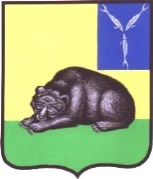 АДМИНИСТРАЦИЯВОЛЬСКОГО  МУНИЦИПАЛЬНОГО РАЙОНА 
 САРАТОВСКОЙ ОБЛАСТИУПРАВЛЕНИЕ МУНИЦИПАЛЬНОГО ХОЗЯЙСТВА                                 №      на №                        от                                 Начальнику управления правового обеспеченияАлексеевой Я.А.Уважаемая Яна Анатольевна!	На основании поступившего запроса, о предоставлении материала выступления о анализе эффективности работы по исключению коррупционных составляющих в сфере обеспечения населения Вольского муниципального района жилищно-коммунальными услугами, направляю Вам доклад следующего содержания:В сфере исключения коррупционных составляющих в сфере обеспечения населения жилищно-коммунальными услугами управлением муниципального хозяйства администрации Вольского муниципального района проводятся мероприятия, направленные на минимизацию коррупционных проявлений в данной сфере.Во взаимодействии с МУ «Управление капитального строительства» в целях обеспечения правомерного, целевого и эффективного расходования средств бюджета, направляемых на капитальный ремонт, реконструкцию и строительство объектов инженерной инфраструктуры проводится работа по предварительному рассмотрению технических заданий на проектирование и расчетов стоимости работ, принимаются меры по исполнению подрядчиками взятых на себя обязательств. По каждому необоснованному факту несвоевременного либо выполненного не в полном объеме муниципального контракта по капитальному ремонту многоквартирных домов, реконструкции и строительству объектов инженерной инфраструктуры информируются соответствующие правоохранительные органы, принимаются меры к взысканию неустойки. Проводится мониторинг изменений федерального и областного законодательства по вопросам совершенствования системы контроля за деятельностью по управлению многоквартирными домами, принимаются меры по осуществлению мониторинга деятельности обслуживающих многоквартирные дома организаций.Управлением разрабатываются методические материалы, ведется работа по информированию населения через средства массовой информации о разъяснении отдельных положений жилищного законодательства с целью исключения коррупционных проявлений в деятельности обслуживающих и ресурсоснабжающих организаций.В рамках проводимых заседаний штаба по подготовке к осеннее-зимнему периоду уделяется пристальное внимание достоверности предоставляемой ресурсоснабжающими и обслуживающими организациями информации и соответствия ее фактическому выполнению зимних работ. Результаты работы штаба позволили осуществить подготовку Вольского муниципального района к осеннее-зимнему сезону одним из первых в области, исключить возможные нарушения в деятельности ресурсоснабжающих и обслуживающих организаций, в том числе носящие коррупционный характер.При рассмотрении обращений граждан, используется комиссионный подход с выездом на место и встречей с заявителями. Обеспечивается надлежащее реагирование на каждый обоснованный сигнал о недостатках в работе указанных организаций.В ходе осуществления контроля за проведением работ по капитальному ремонту многоквартирных домов, финансируемых за счёт средств бюджета, уделяется повышенное внимание объективности включения видов работ в проектно-сметную документацию, а также достоверности объемов выполненных работ объемам работ, предусмотренным такой документацией. Организовано исполнение статьи 20 Жилищного кодекса Российской Федерации «Государственный жилищный надзор и муниципальный жилищный контроль». В этих целях приняты необходимые меры по созданию органа муниципального жилищного контроля. По результатам проверок в текущем году вынесено только одно управляющей организации ООО «УК Новый Век» предписание на устранение недостатков по обслуживанию и содержанию общего имущества многоквартирного дома №174 по ул.Народная.Проводится анализ обращений и заявлений граждан о фактах нарушений в жилищно-коммунальной сфере. В ходе проведения анализа обращений граждан уделяется особое внимание фактам:неисполнения (ненадлежащего исполнения) обслуживающими организациями обязанностей по содержанию общего имущества многоквартирных домов;нарушения прав граждан на доступ к информации, обязанность раскрытия которой возложена на управляющие организации и организации жилищно-коммунального комплекса;необоснованного завышения тарифов, повторного взимания с жильцов коммунальных платежей, несоответствия выставленных гражданам счетов за предоставленные жилищно-коммунальные услуги показаниям общедомовых приборов учета.По телефону 7-07-82 организована работа по рассмотрению обращений граждан о нарушениях в сфере жилищно - коммунального хозяйства. Организован личный приём граждан, принимаются исчерпывающие меры по решению поставленных жителями вопросов.Принимаются меры по повышению уровня квалификации руководителей и специалистов управляющих организаций, ТСЖ, ЖСК и других организаций жилищно-коммунальной сферы. Организована работа общественного совета при главе администрации Вольского муниципального района по вопросам ЖКХ и благоустройства, обеспечивающего общественный контроль за деятельностью в сфере ЖКХ на территории Вольского муниципального района и учет общественно - значимых законных интересов граждан на получение качественных жилищно-коммунальных услуг.Указанные меры позволяют минимизировать уровень нарушений в деятельности организаций жилищно-коммунального комплекса, в том числе минимизировать возможные коррупционные проявления как причину таких нарушений.Начальник УМХ администрации Вольского муниципального района Саратовской области							В.В.Лабутинисп.Тихонов А.А.7-07-11